Федеральный закон о содержании собакБольшинство граждан Российской Федерации считают, что вопросы относительно проживания животных и их правильного содержания недостаточно урегулированы в российском законодательстве. В каждом населенном пункте есть областные муниципальные правила, которые регламентируют содержание собак и других домашних животных в квартире.Общими нормативными актами являются:Постановление Правительства РФ от 21.01.2006 № 25 «Об утверждении Принципов пользования жилыми помещениями»;Федеральный законопроект № 52 «О санитарно-эпидемиологическом благополучии общества» от 30.03.1999;Закон «О ветеринарии» № 4979-1;Гражданский Кодекс РФ, статьи 229, 230, 231, 232;Уголовный Кодекс РФ, статья 245.Проект Федерального закона «О содержании собак в Российской Федерации».Какой закон регламентирует порядок содержания собак в квартире?Одним из основных документов является Проект Федерального закона «О содержании собак в Российской Федерации». Настоящий нормативно-правовой акт регулирует правоотношения в сфере содержания питомцев на российской территории в целях обеспечения общественного порядка, а также обеспечения безопасности людей от неблагоприятного физического, санитарно-гигиенического, психологического и другого воздействия собак.Настоящий законопроект о содержании собак состоит из 5 глав и 33 статей:Глава 1 (статьи 1-4). Основные положения закона. Определяет пределы действия данного закона, его основные понятия, правила содержания животного в квартире, а также права и обязанности служб общегосударственного правления и областного самоуправления;Глава 2 (ст 5-13). Государственный надзор. Соответствующий раздел устанавливает:основные условия приобретения животных;особенности покупки собак потенциально агрессивных пород;правила регистрирования;особенности регистрирования собак потенциально агрессивных и опасных пород;лицензия относительно купли-продажи, содержания и разведения питомцев;расторжение лицензии;государственная пошлина за регистрирование питомца и пособия по ее оплате;средства, которые владелец получает от уплаты госпошлины;процедура взыскания платежей.Глава 3 (ст 14-25). Основные полномочия и обязанности владельцев собак по их содержанию. В соответствии с данной главой определяются права и обязанности владельцев питомцев, правила содержания животных, обязательные прививки, условия нахождения животных в общественных местах. А также регулируются вопросы относительно обеспечения гигиенической безопасности, перевозки собак в общественном транспорте, жестокого обращения с животными и их захоронение, ответственность за несоблюдение действительного законопроекта;Глава 4 (ст 26-30). Отлавливание безнадзорных собак. Регламентируются условия отлова, соглашения об отлове, порядок осуществления данной процедуры и нормы помещения животных в специальные питомники;Глава 5 (статьи 31-33). Итоговые и переходные положения настоящего Федерального закона, а также вступление в законную силу.Следует уделить особое внимание пункту о правилах содержания домашних животных в квартире или в частном доме.Правила содержания собак в частном домеНормы и требования относительно содержания собак в частном или многоквартирном доме отличаются друг от друга. Основное отличие в том, что владельцы питомцев, проживающие в квартире должны следовать правилам, установленным в настоящем Федеральном законе, в противном случае они понесут административное наказание. Отдельного законодательного акта о правилах содержания животных в частном доме в Российской Федерации нет. Поэтому права владельцев собак, содержащих их в загородных домах, не столь ограничены.Основные принципы, как по закону содержать собак в квартире:четырехногий друг должен проживать строго на территории квартиры, использовать для этих целей помещения общего пользования (подъезд, коридор, лестничную площадку) — строго запрещено;хозяин должен следить, чтобы его питомец не загрязнял места общего пользования, включая ближайшие дворы;не допускается шумное поведение домашнего животного с 21:00-06:00 часов;законодательством Российской Федерации запрещен выгул животных в многолюдных местах;выгуливать домашних питомцев можно только на поводке, в наморднике и с жетоном, на котором указаны данные о его владельце;дети, не достигшие 14-летнего возраста, не имеют права выгуливать питомца без сопровождения взрослых.Проживая с собакой в квартире, вы должны крайне внимательно относиться к просьбам и претензиям соседей, даже если на первый взгляд они кажутся вам не обоснованными. Зачастую, конфликты с соседями из-за содержания собак в квартире приводят к судебным тяжбам.Частный дом и придомовая территория находится в частной собственности хозяина, поэтому в этом случае, при проживании псов в загородных домах, мнение соседей не является столь важным. Единственное общепринятое правило заключается в том, что пес не должен свободно расхаживать по всей территории, так как в этом случае, он может найти способ выйти за пределы ограждения.Какие породы нельзя содержать в квартире?Закон о содержании собак не устанавливает четкого перечня пород, которых запрещено содержать в многоквартирном доме. Однако документ приводит список пород, которые являются потенциально опасными и агрессивными. Это может быть связано с их охотничьими инстинктами, ведь любая ситуация может спровоцировать животное, которое способно нанести вред людям.Породы агрессивных и опасных собак подразделяются на следующие виды:бойцовские, к таковым относятся: питбультерьер; стаффордширский тельер; мастив; алабай; бульдог; кавказские овчарки. Данные породы рождены быть бойцами, даже если хозяин будет уделять много времени для их дрессировки и воспитания, нет гарантии того, что они никогда не нападут на людей;охотничьи, к таковым относятся: лайки, грифоны, ретриверы, азаваки и бландхаунды. Соответствующие породы выводились специально для охоты, с чем и связано их специфическое поведение и особенное содержание. Им необходимы максимальные физические нагрузки, что может стать проблемой при содержании их в квартире;сторожевые, к таковым относятся: ротвейлеры; доберманы; немецкие овчарки; азиатские овчарки; бульмастифы. Основной целью выведения такого рода псов— несение службы. У них обострены животные инстинкты, в квартире такой пес может неадекватно реагировать на поведение членов семьи, поэтому содержать их в многоквартирном доме не рекомендуется;пастушьи, к таковым относятся: колли, среднеазиатские и австралийские овчарки, бобтейлы, боксеры и зенненхунды. Данным породам необходим длительный выгул, регулярная дрессировка, а также правильное и обильное питание. Данная категория может агрессивно реагировать на соседей, членов семьи и гостей.Важно! В Российской Федерации еще не был разработан отдельный нормативный акт, запрещающий содержать собак отдельных пород. Однако чтобы избежать конфликтных ситуации, рекомендуется крайне рационально и ответственно подойти к выбору питомца.Скачать новый закон для владельцев собакГлавная цель нового закона — регулирование отношений, которые возникают у граждан при обращении с животными. Настоящий закон для владельцев собак обязывает их, перед приобретением любимца, пройти курс обучения начальным приемам дрессировки собак. Только после получения специальной справки, которая является основным документом при регистрации животного, гражданин может приобрести собаку.Официальное принятие соответствующего законопроекта позволит отрегулировать общественные взаимоотношения, возникающие при повседневном взаимодействии людей с животными данной категории, а также снизит количество конфликтных ситуаций.Скачать Проект Федерального закона «О содержании собак в Российской Федерации» в последней редакции по ссылке.Куда жаловаться, если у соседей постоянно лает собака?При содержании животного в квартире, которое приносит некие неудобства соседям, в первую очередь следует обратиться с просьбой, непосредственно, к владельцу. Вполне вероятно, что он и не подозревает о том, что в его отсутствие собака создает проблемы жильцам. Если мирные переговоры не принесли ожидаемого результата и хозяин проигнорировал просьбу, тогда следует приступить к написанию жалобы.Претензия может быть направлена на имя участкового, который должен провести разъяснительную беседу, при игнорировании просьбы и поступлении повторных жалоб, участковый имеет право выписать штраф. При отказе участкового принять заявление, соседи напрямую могут обратиться в Роспотребнадзор или в областной административный суд.Содержание собак в многоквартирном доме. Как избежать проблем с соседями? Февраль 11, 2015 Автор: Ольга Категория: Уход и содержание Просмотров: 21408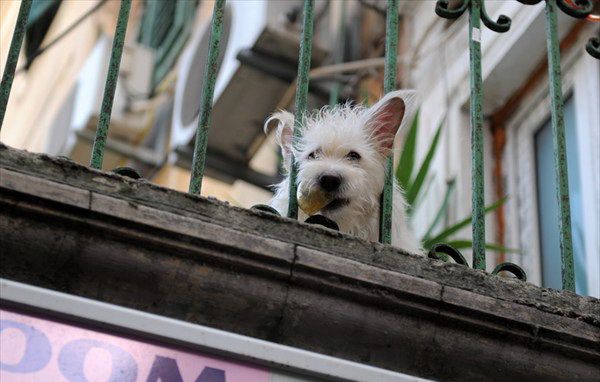 Принимая решение о покупке четвероногого друга, мало кто из нас задумывается о том, что содержание собак в многоквартирном доме зависит не только от наших с Вами желаний и опыта, но также регламентируется законом. И все владельцы обязаны соблюдать целый ряд правил и санитарных норм. Вот почему еще перед покупкой щенка стоит поинтересоваться соответствующими документами.«А зачем это надо? Квартира моя. Что хочу там, то и делаю! Кого хочу – того и завожу, хоть крокодила!» - Конечно, никто не спорит с тем, что на своих квадратных метрах Вы вольны делать все, что угодно. Но ровно до тех пор, пока Ваши желания не ущемляют аналогичных прав соседей. Кстати, в некоторых городах России муниципальные Правила содержания собак обязывают граждан перед покупкой питомца поинтересоваться наличием у соседей аллергии на животных. И если она есть, то заводить собачку нежелательно т.к. те в любой момент могут пожаловаться на Вас и тогда любимца придется продать либо искать новую квартиру.Что касается коммуналок, то даже перед покупкой крошечного тойчика, Вам придется заручиться письменным согласием соседей. И не стоит пренебрегать этим и полагаться лишь на их устное одобрение. Мало ли как сложатся Ваши отношения после приобретения малютки, а против документа, как говорится, не попрешь.Если же собака уже давно живет в Вашей квартире, но часть соседей относится к этому явно неодобрительно, особенно важным становится четное понимание того, когда именно правы они, а когда - Вы.ЧТО НЕ ДОЛЖНА ДЕЛАТЬ СОБАКА В МНОГОКВАРТИРНОМ ДОМЕ?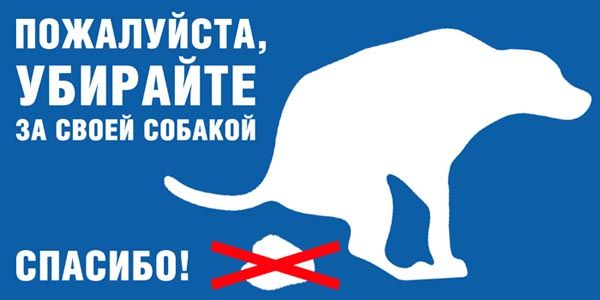 Содержание собак в многоквартирном доме обычно регламентируется региональными правилами. В некоторых городах они очень подробные и строгие, в других – общие и поверхностные. Но практически все они однозначно запрещают:- содержать собак в местах общего пользования (коридоры, общие перегородки, лестничные клетки, общие кухни и санузлы коммунальных квартир), а иногда также на лоджии или балконе Вашей квартиры;
- загрязнять те же самые места общего пользования, а также дворы (обычно имеются в виду фекалии и шерсть);
- шумное поведение собак в ночное время (например с 21.00 до 6.00);
- выгул собак, даже самых маленьких в многолюдных местах;За нарушение всего этого Вам может грозить штраф, установленный все теми же Правилами.Однако, жизнь и правила часто не совсем стыкуются. И Ваши соседи могут запросто пожаловаться на собачий лай в течение дня, как и на то, что песик регулярно гадит на газоне за домом. И, скорее всего, контролирующие органы (участковый, работники ДЕЗа) будут не на Вашей стороне. Тем более в случае укуса питомцем человека.Поэтому настоятельно советуем Вам с первых дней пребывания собаки в квартире полностью исключить все моменты, которые могут доставлять неудобство соседям, а именно грязь, шерсть и постоянный лай или вой питомца. А также любые проявления агрессии. Поверьте, это совсем не сложно, главное вовремя и правильно воспитывать подопечного и сразу обозначить место для туалета и выгула подальше от дома.И еще один немаловажный момент. Какой бы маленькой не было собачка, помните о том, что в подъезде и на всей придомовой территории она должна находиться только на поводке или на руках у хозяина.
Источник: http://club.xdogs.ru/razdely/ukhod-i-soderzhanie/soderzhanie-sobak-v-mnogokvartirnom-dome-kak-izbezhat-problem-s-sosedyami.html